Information about the partners involved in the project proposal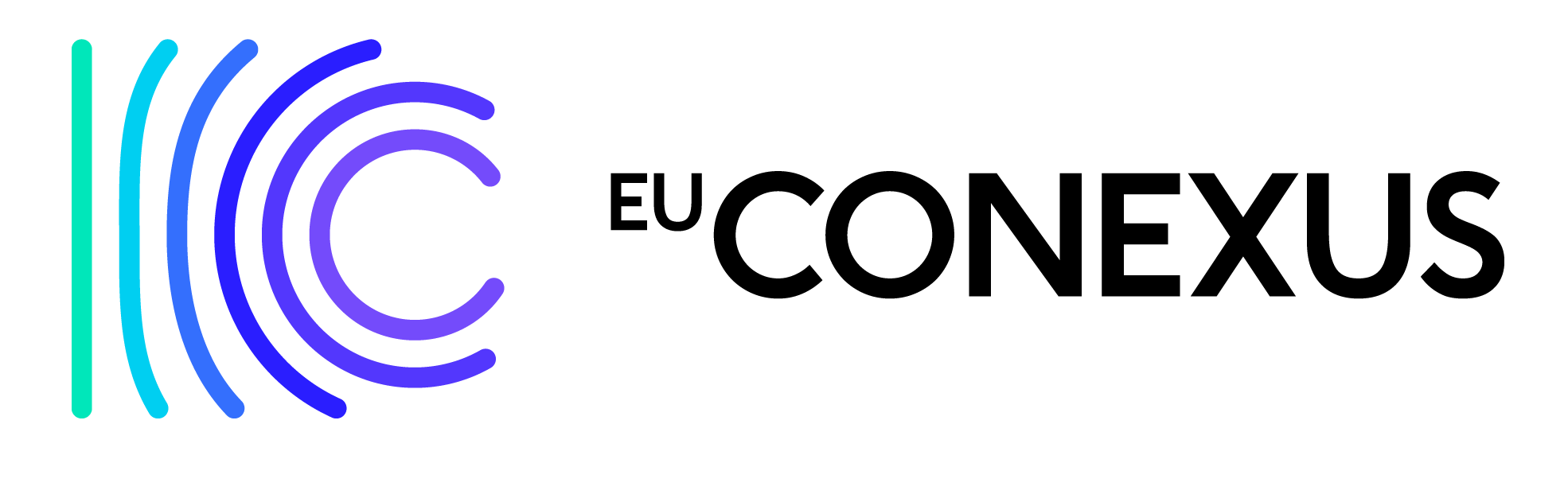 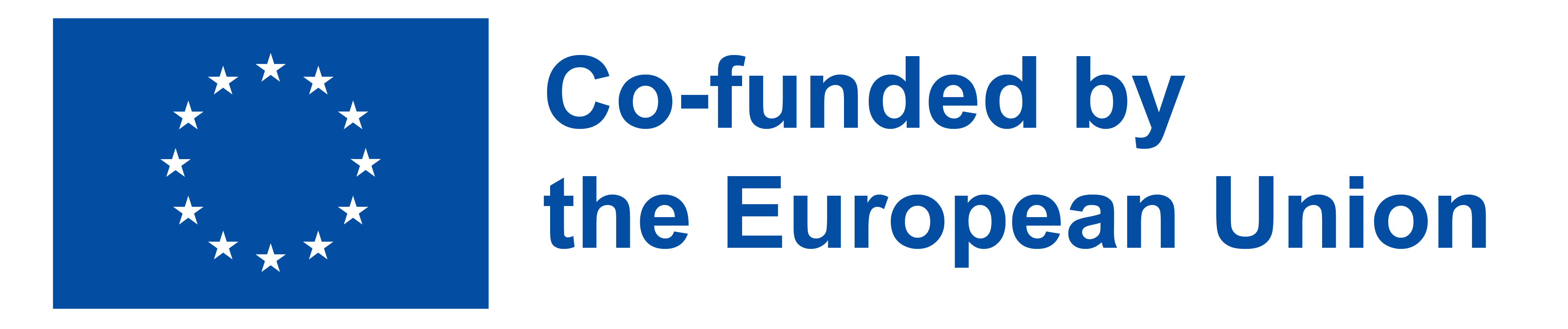 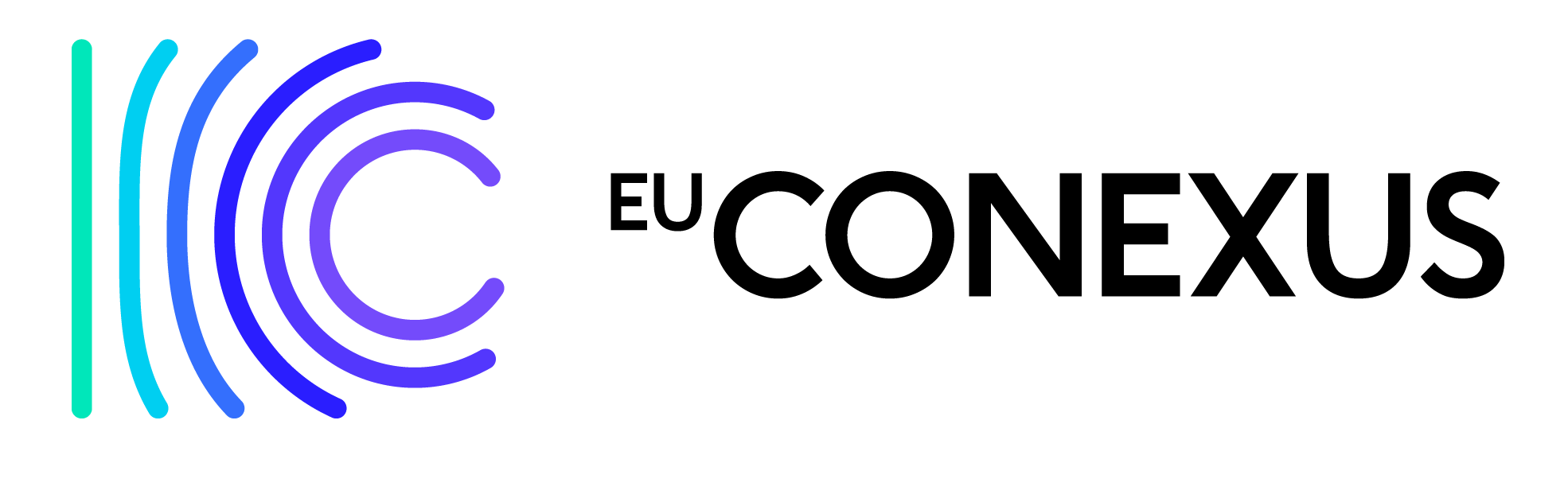 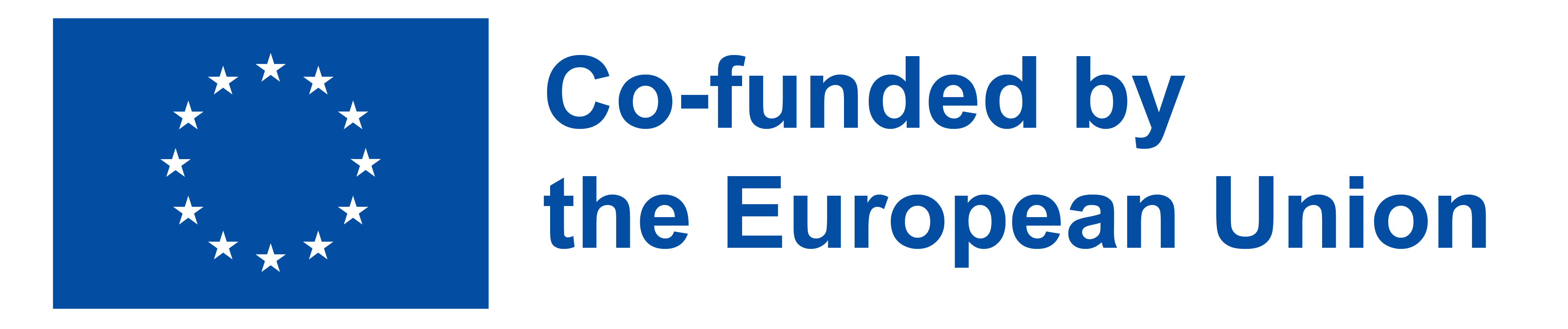 Information about the partners involved in the project proposalEU-CONEXUS project leader:  Name of the Researcher/AcademicPartner UniversityResearch Unit / DepartmentContact information (e-mail and phone number)Other staff involved (if applicable):Other partners of the Project proposalPartner 1: Name of the Researcher/AcademicUniversityResearch Unit / DepartmentContact information (e-mail and phone number)Partner 2Name of the Researcher/AcademicUniversityResearch Unit / DepartmentContact information (e-mail and phone number)Partner 3Name of the Researcher/AcademicUniversityResearch Unit / DepartmentContact information (e-mail and phone number)Other partners if relevant (add as many lines as additional partners or remove the empty ones)Name of the Researcher/AcademicUniversityResearch Unit / DepartmentContact information (e-mail and phone number)General information about the project proposalGeneral information about the project proposalTitle and acronym of the project:Main project objective:Project Description(half a page max.)Project Description(half a page max.)Scientific Excellence(2 pages max.)Scientific Excellence(2 pages max.)Impact(2 pages max.)Impact(2 pages max.)Quality and efficiency of implementation(2 pages max.)Quality and efficiency of implementation(2 pages max.)BudgetBudgetBalanced budget (list of expenses & resources indicating the amount requested to Seed Funding and co-funding if relevant)Add as many lines as necessaryDate and signature of the project leader: